Zastupitelstvo města Prostějova s c h v a l u j eprodej pozemku p.č. 1209/8 – ostatní plocha o výměře 117 m2 v k.ú. Prostějov, státnímu podniku Lesy České republiky, s.p., se sídlem Hradec Králové, Nový Hradec Králové, Přemyslova 1106/19, PSČ: 500 08, IČ: 421 96 451, za následujících podmínek:kupní cena bude stanovena ve výši dle znaleckého posudku (cena obvyklá) 85 Kč/m2, tj. celkem 9.945 Kč, a bude v celé výši zaplacena před podpisem kupní smlouvy,náklady spojené s vypracováním znaleckého posudku a správní poplatek spojený s podáním návrhu na povolení vkladu vlastnického práva do katastru nemovitostí uhradí kupující.Důvodová zpráva: Na Odbor správy a údržby majetku města Magistrátu města Prostějova se dne 03.12.2015 obrátil státní podnik Lesy České republiky, s.p., se sídlem Hradec Králové, Přemyslova 1106/19, Nový Hradec Králové, PSČ: 500 08, IČ: 421 96 451, se žádostí o odkoupení pozemku Statutárního města Prostějova p.č. 1209/8 o výměře 117 m2 v k.ú. Prostějov za účelem majetkoprávního dořešení užívání tohoto pozemku u objektu Lesní správy Prostějov.Předmětný pozemek se nachází na ulici Riegrova, v zaplocené dvorní části objektu Lesů České republiky, s.p., Lesní správy Prostějov. Převážná část pozemku je zatravněna, na zbývající části je menší zahrádka se záhony (pozemek není pronajat). Pozemek není veřejně přístupný, jediný přístup je umožněn pouze z pozemku p.č. 1209/2 v k.ú. Prostějov ve vlastnictví společnosti E.ON Distribuce, a.s. Jedná se o pozemek zajišťující přístup k objektu trafostanice a využívaný především jako příjezd do dvorní části objektu žadatele a k jeho garážím. Tento příjezd je u vstupu z ulice Riegrova opatřen uzamykatelnou bránou. V případě realizace prodeje bude dle sdělení žadatele předmětný pozemek využíván i nadále k současnému účelu.Na ocenění předmětného pozemku byl dne 02. 08. 2016 znalcem Ing. Ivo Štefkem zpracován znalecký posudek, dle kterého činí obvyklá cena pozemku 85 Kč/m2, celkem tedy 9.945 Kč. Nižší cena pozemku je odůvodněna především skutečností, že celý předmětný pozemek se nachází v ochranném pásmu sousední trafostanice, která značně omezuje možné využití tohoto pozemku. Záležitost je řešena pod sp.zn.: OSUMM 298/2015.  Odbor územního plánovaní a památkové péče, oddělení územního plánování - požadovaný pozemek je dle platného územního plánu stabilizovanou plochou bydlení smíšeného. Odbor územního plánování a památkové péče doporučuje jednat o prodeji pozemku v případě, že neexistuje žádný jiný záměr města na jeho využití ve veřejném zájmu. Dle našeho názoru pozemek netvoří funkční celek se správní budovou, neboť je oddělen pozemkem v majetku společnosti E.ON Distribuce, a.s.Odbor rozvoje a investic – posoudil žádost společnosti Lesy České republiky, s.p., a sděluje, že nemá námitek k prodeji pozemku p.č. 1209/8 v k.ú. Prostějov, neboť se jedná o pozemek oplocený a využívaný žadatelem jako zázemí k přilehlému objektu v jeho vlastnictví.Odbor dopravy – posoudil žádost o odkoupení pozemku p.č. 1209/8 v k.ú. Prostějov ve vlastnictví Statutárního města Prostějova. Z hlediska zájmů dopravy nemáme k předložené žádosti připomínky.Odbor životního prostředí – posoudil postoupenou žádost o odkoupení pozemku p.č. 1209/8 v k.ú. Prostějov o výměře 117 m2. Pozemek se nachází v areálu Lesní správy Prostějov, kde tvoří součást funkčního celku. Odbor životního prostředí nemá připomínek k předmětu žádosti.Komise pro rozvoj města a podporu podnikání ve svém stanovisku ze dne 23.02.2016 doporučuje Radě města Prostějova prodej předmětného pozemku.Rada města Prostějova dne 29.03.2016 usnesením č. 6355 vyhlásila záměr prodeje pozemku p.č. 1209/8 – ostatní plocha o výměře 117 m2 v k.ú. Prostějov za následujících podmínek:kupní cena bude stanovena ve výši minimálně dle znaleckého posudku (cena obvyklá) a bude v celé výši zaplacena před podpisem kupní smlouvy,náklady spojené s vypracováním znaleckého posudku a správní poplatek spojený s podáním návrhu na povolení vkladu vlastnického práva do katastru nemovitostí uhradí kupující.Záměr prodeje předmětného pozemku byl zveřejněn v souladu s příslušnými ustanoveními zákona č. 128/2000 Sb., o obcích (obecní zřízení), v platném znění, vyvěšením na úřední desce Magistrátu města Prostějova a způsobem umožňujícím dálkový přístup. K vyhlášenému záměru se v zákonem stanovené lhůtě nikdo nepřihlásil.Odbor správy a údržby majetku města nemá námitek ke schválení prodeje pozemku p.č. 1209/8 o výměře 117 m2 v k.ú. Prostějov za podmínek dle návrhu usnesení. Požadovaný pozemek je zaplocen, není možno ho veřejně užívat a přístup na něj je zajištěn jen z pozemku jiného vlastníka.Odbor správy a údržby majetku města upozorňuje na skutečnost, že na pozemku p.č. 1209/8 v k.ú. Prostějov (podél jeho západní hranice) je umístěn kabel vysokého napětí a kabely nízkého napětí (jedná se o kabely vedoucí k trafostanici) včetně jejich ochranných pásem.Žadatel není dlužníkem Statutárního města Prostějova. Přílohy:	situační mapa		foto		výpis z obchodního rejstříkuProstějov:	18.08.2016Osoba odpovědná za zpracování materiálu:	Mgr. Libor Vojtek, vedoucí Odboru SÚMM, v. r.  Zpracoval:	Mgr. Lukáš Skládal, v. r. 		odborný referent oddělení nakládání s majetkem města Odboru SÚMM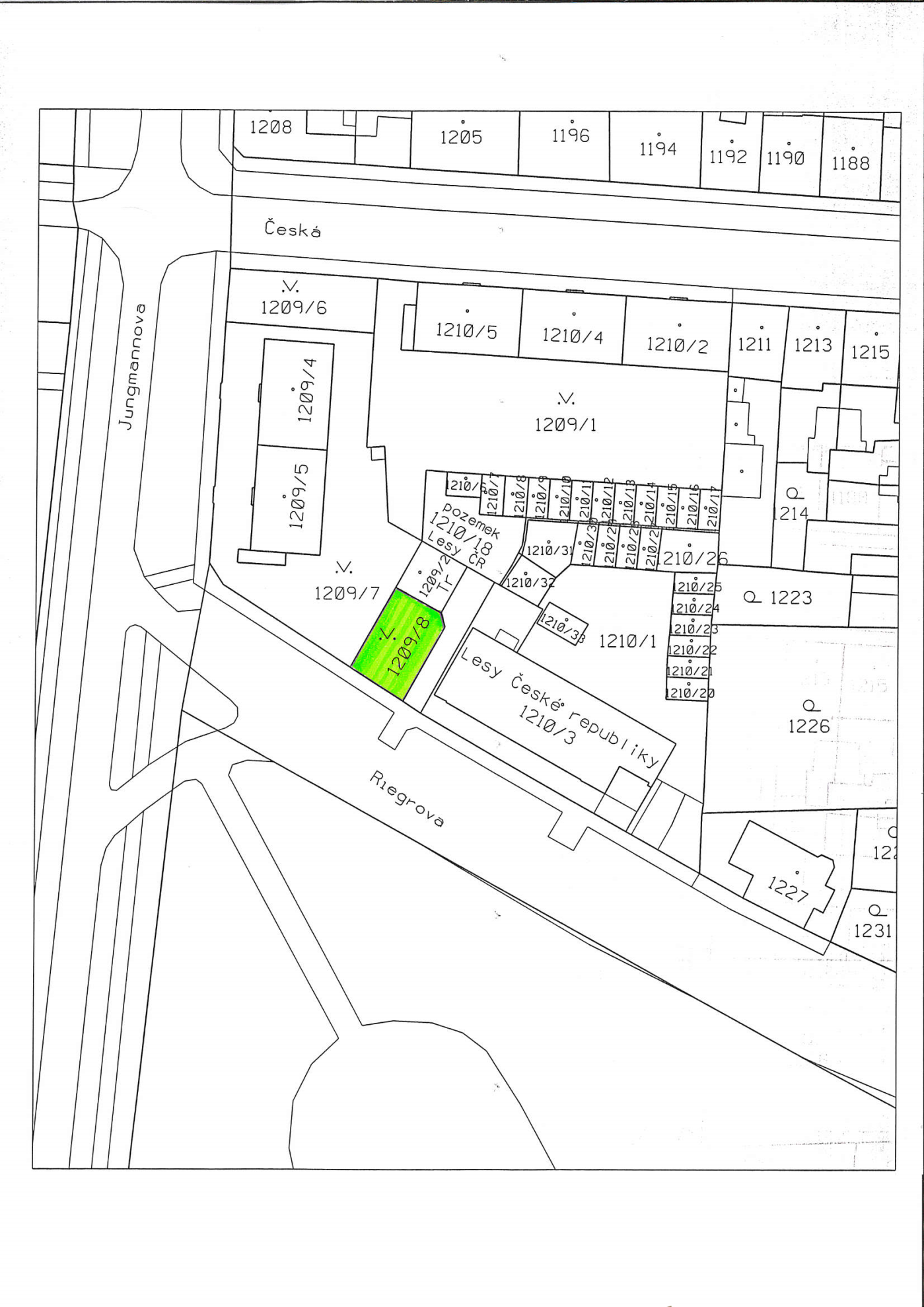 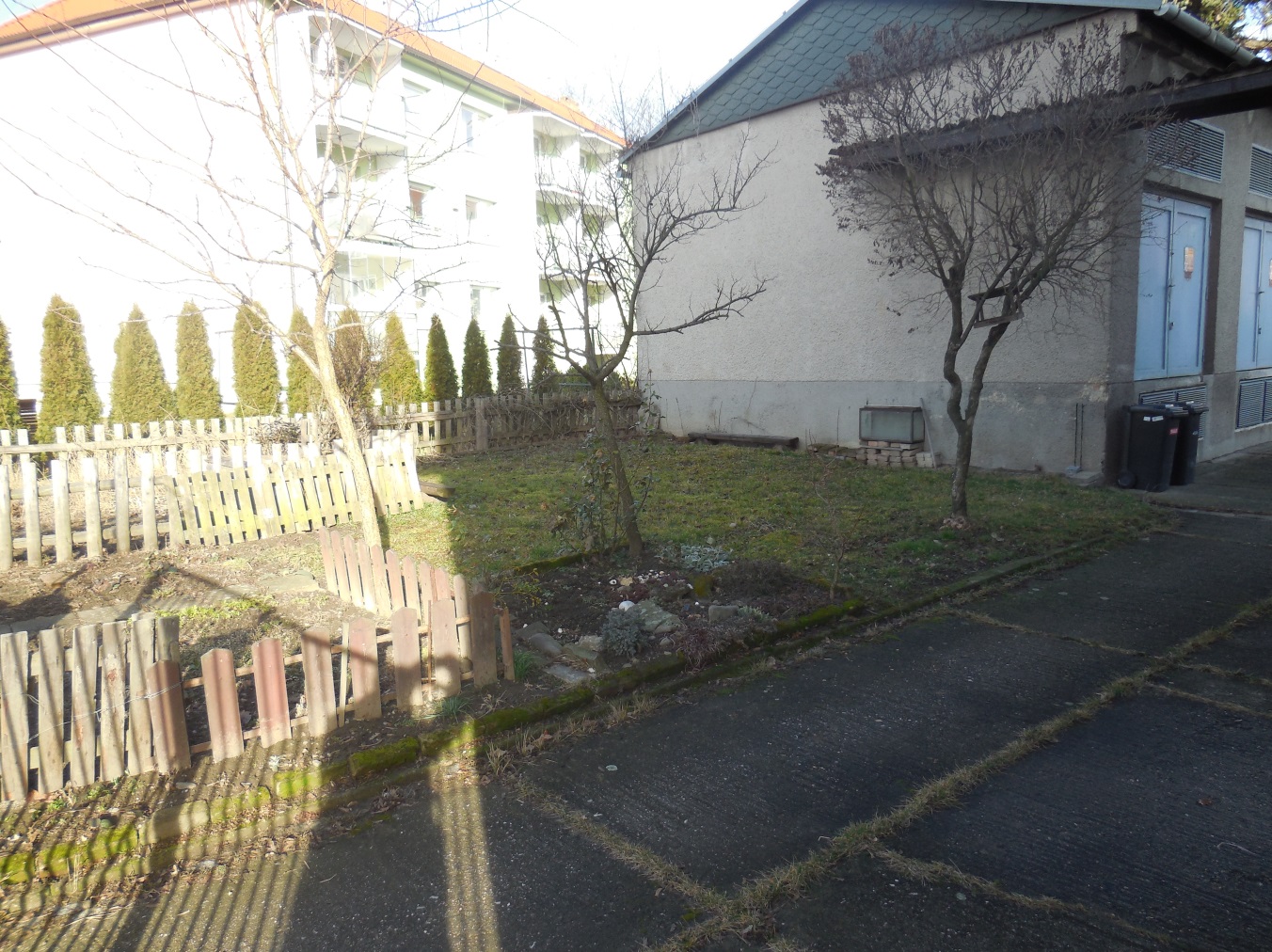 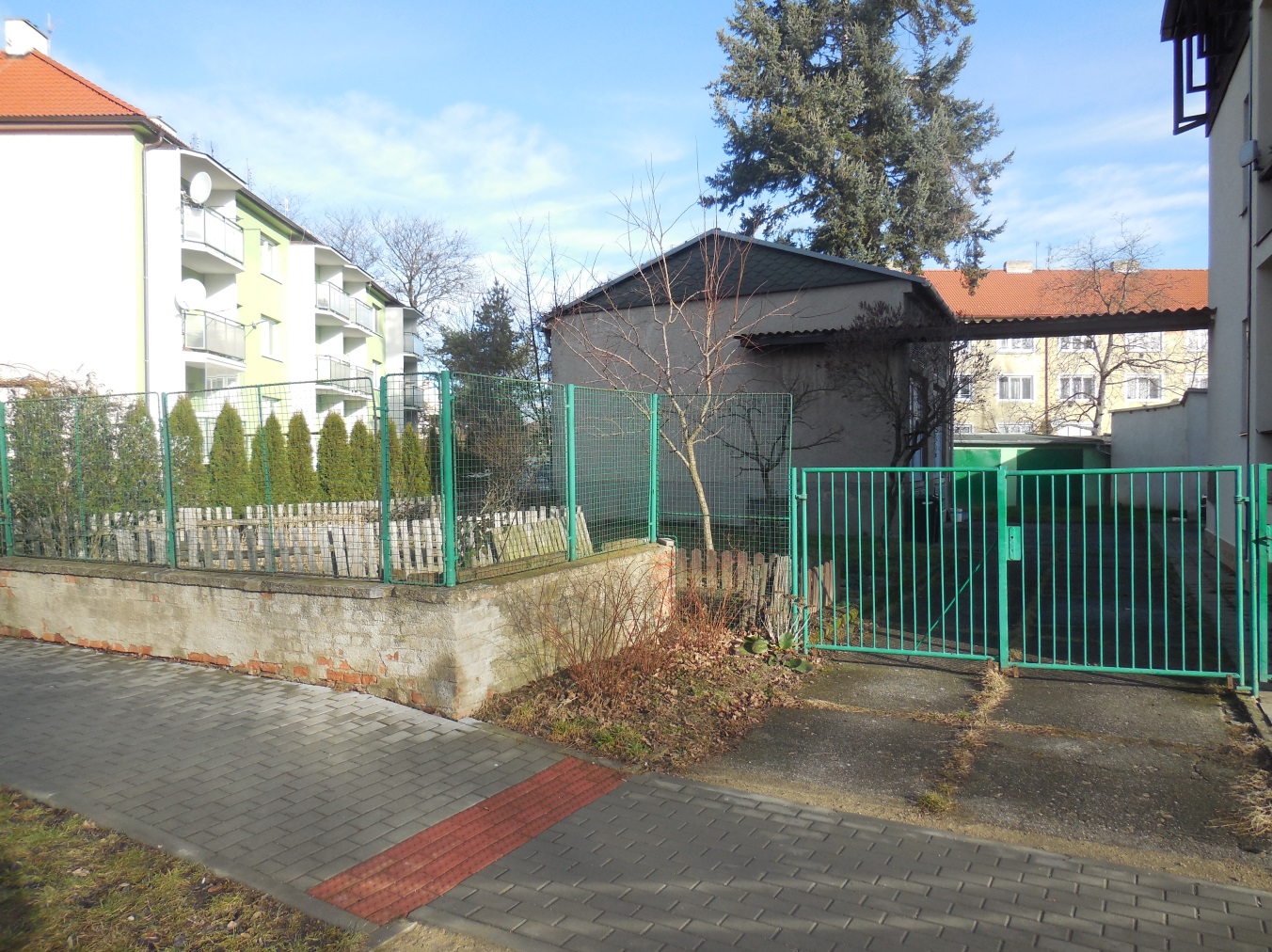 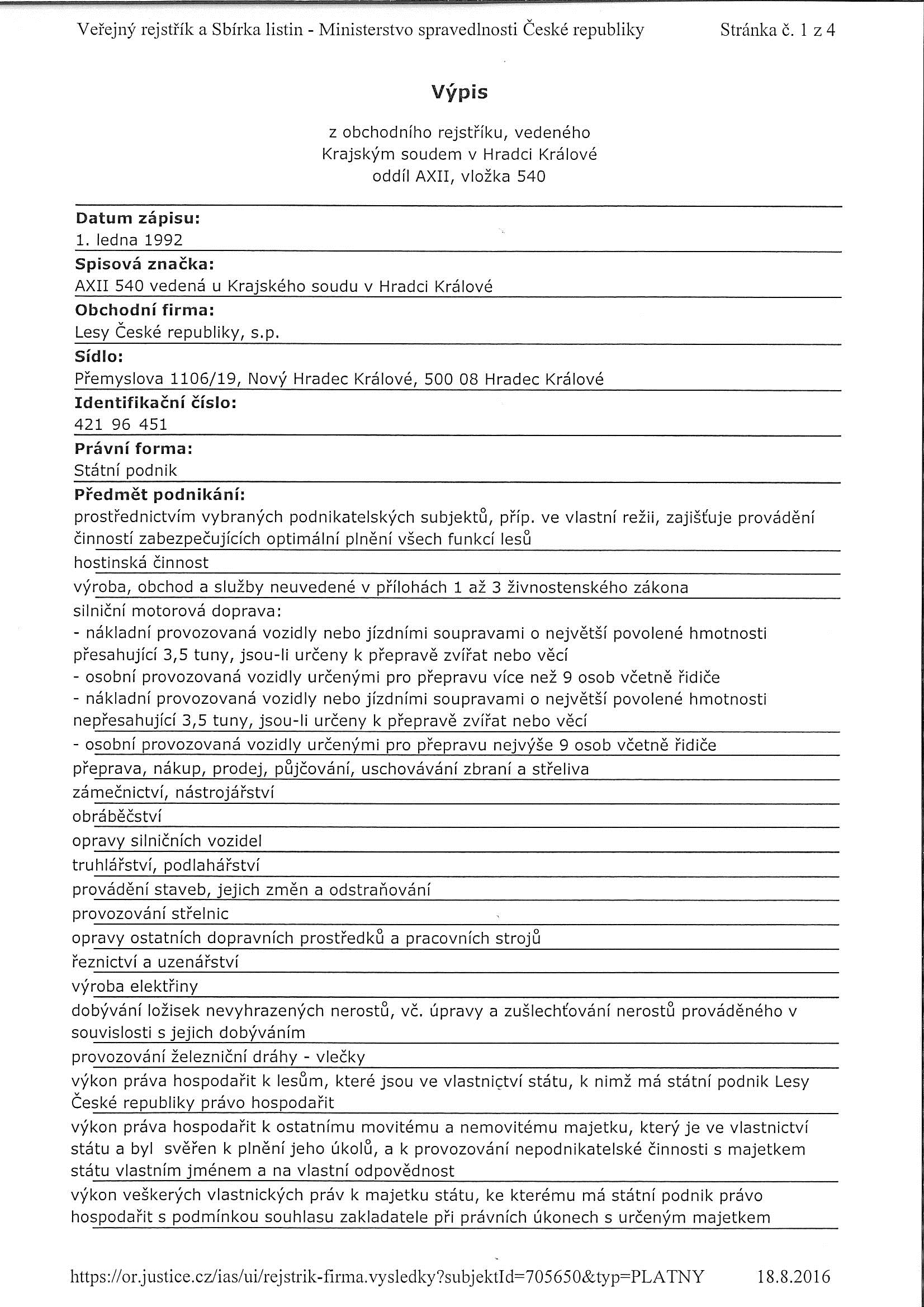 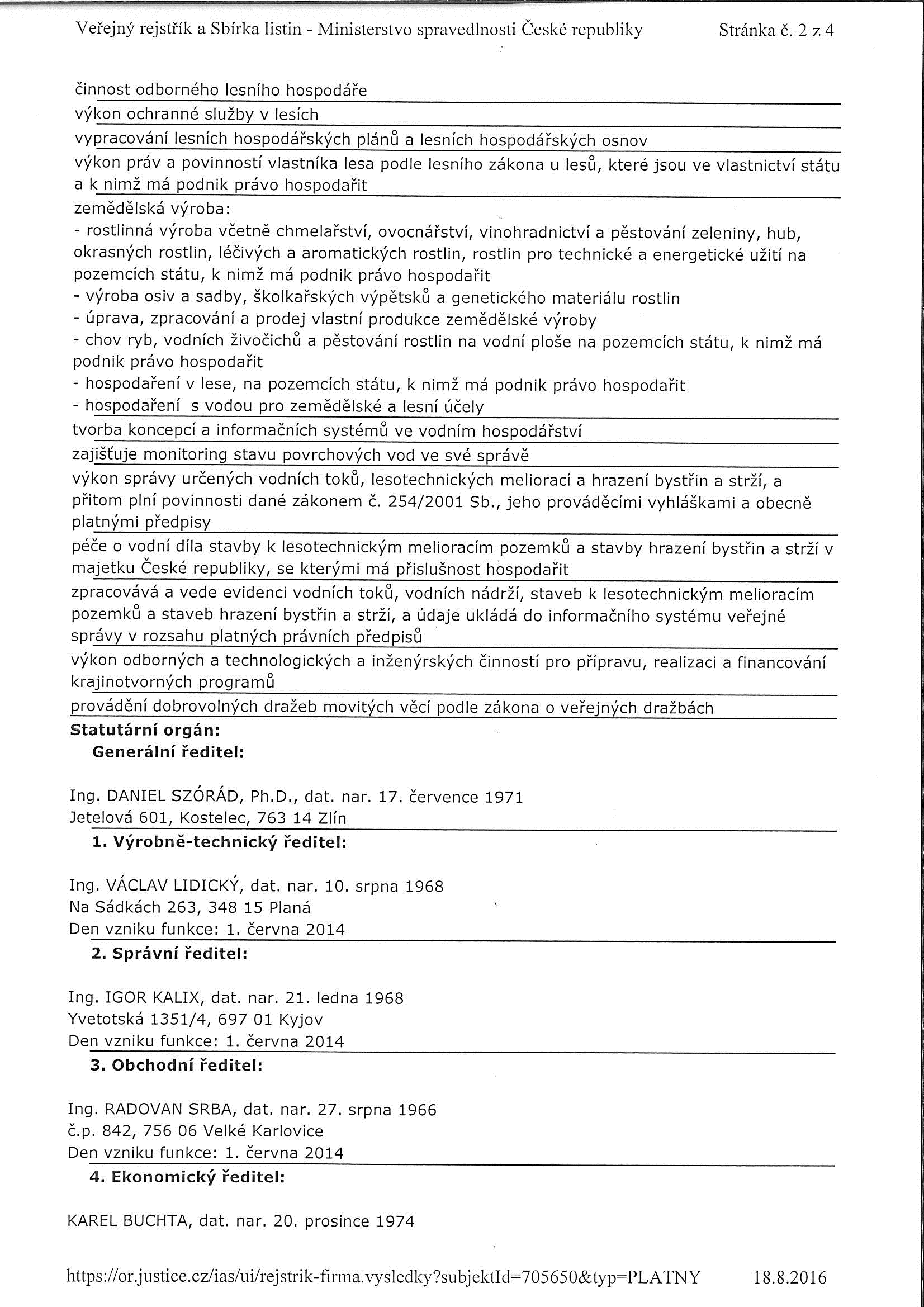 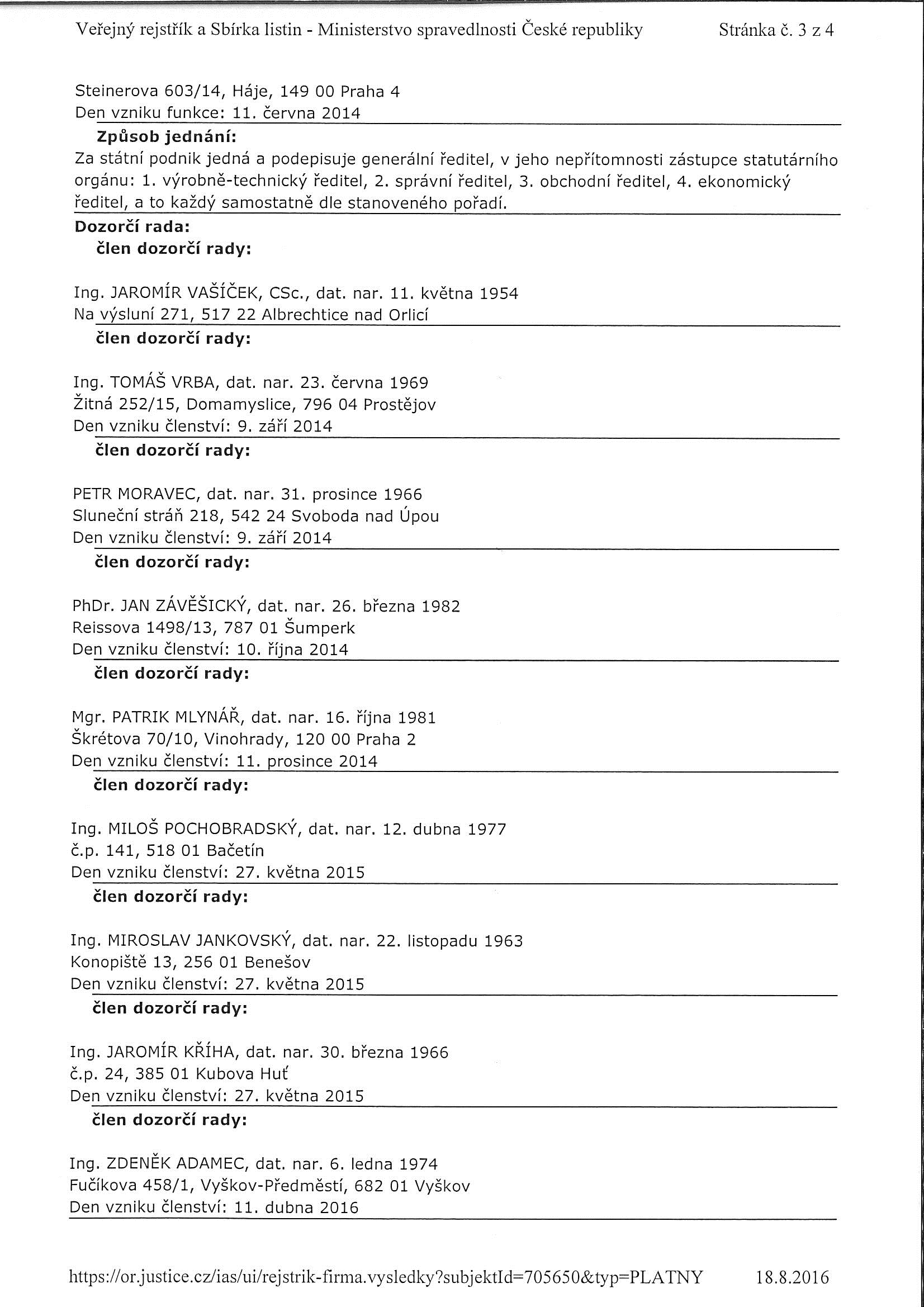 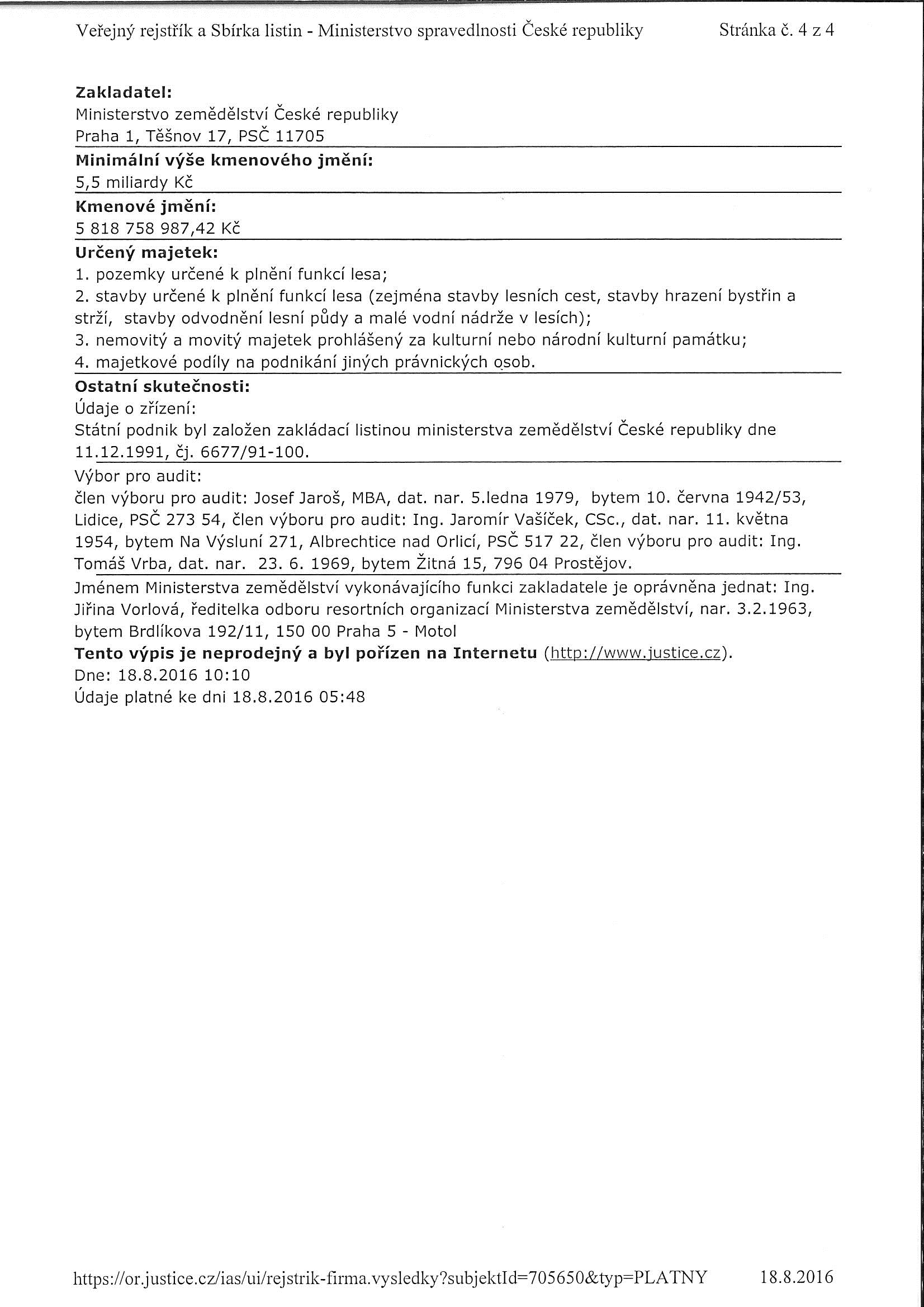 MATERIÁLMATERIÁLčíslo: pro zasedání pro zasedání pro zasedání pro zasedání Zastupitelstva města Prostějova konané dne 05.09.2016Zastupitelstva města Prostějova konané dne 05.09.2016Zastupitelstva města Prostějova konané dne 05.09.2016Zastupitelstva města Prostějova konané dne 05.09.2016Název materiálu:Schválení prodeje pozemku p.č. 1209/8 v k.ú. Prostějov     Schválení prodeje pozemku p.č. 1209/8 v k.ú. Prostějov     Schválení prodeje pozemku p.č. 1209/8 v k.ú. Prostějov     Předkládá:Rada města ProstějovaRada města ProstějovaRada města ProstějovaMgr. Jiří Pospíšil, náměstek primátorky, v. r. Mgr. Jiří Pospíšil, náměstek primátorky, v. r. Mgr. Jiří Pospíšil, náměstek primátorky, v. r. Návrh usnesení:Návrh usnesení:Návrh usnesení:Návrh usnesení: